Topic Overview for:  Toys & Once upon a time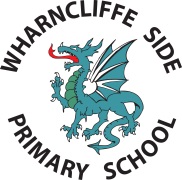 ENGLISHReceptionI can practise my letter formationI can read the list of words on my high frequency words matI can practise my phase 2 sounds and tricky wordsI can label and write simple captionsI know how to compose a sentenceI can use role play to explain and show my understanding of stories. Y1I can recognise and write capital and lower case lettersI can practise my phase 5 sounds  I can use finger spaces in my sentence writingI can use punctuation in sentences including full stops and capital letters I can use ‘and’ to join my sentencesI learn my weekly spellingsPersonal Social Health Education (PSHE) -  ALLI can set myself personal goalsI can talk about things I like and dislike and respect other people’s opinions are different from my own.GEOGRAPHY - ALLI can identify some symbols on a mapI can use maps effectively. ENGLISHReceptionI can practise my letter formationI can read the list of words on my high frequency words matI can practise my phase 2 sounds and tricky wordsI can label and write simple captionsI know how to compose a sentenceI can use role play to explain and show my understanding of stories. Y1I can recognise and write capital and lower case lettersI can practise my phase 5 sounds  I can use finger spaces in my sentence writingI can use punctuation in sentences including full stops and capital letters I can use ‘and’ to join my sentencesI learn my weekly spellingsRELIGIOUS EDUCATION (RE) - ALLI can listen to religious stories from different religions and discuss themI can talk about different celebrationsI can talk about who and what I belong toI can discuss how we are all connected.PHYSICAL EDUCATION-  ALLI can follow instructions I can work in a team to complete a game.I can practise my ball skills.MATHS - ReceptionI can name some 2D and 3D shapesI can use positional languageI can create a patternI can learn the value of numbers by writing and representing them (with the help of the numberblocks)I can name some number bonds to 10.Y1I can use positional languageI can name different 2D and 3D shapesI can create a patternI can use a part whole model to represent the ways of making amounts.I can use my knowledge of place value to add numbersI can use my knowledge to solve problemsHISTORY - ALLI can compare past and present toysI can research famous bears from the past and present I can sequence famous bears on a timelineART - ALLI can make a self-portrait inspired by Picasso’s workI can mix paint to make different coloursSCIENCEReceptionI can name and label body parts I can discuss the similarities and differences between seasons I can name different materials I can name the 5 senses        Y1I can identify, name, draw and label the basic parts of humansI can identify the signs of Autumn I can experiment to see what materials are best for keeping us dryI can name the 5 senses and which is associated with each body partCOMPUTING ALLI can complete a simple programmes using different ICT hardware and software.I can begin to use technology independently e.g. logging on, saving work.MUSIC ALLI can join in with singing as a groupI can keep a steady beatI can listen carefully to rhythms and make up my own rhythmsSCIENCEReceptionI can name and label body parts I can discuss the similarities and differences between seasons I can name different materials I can name the 5 senses        Y1I can identify, name, draw and label the basic parts of humansI can identify the signs of Autumn I can experiment to see what materials are best for keeping us dryI can name the 5 senses and which is associated with each body partOTHER:I can perform as part of my year group (for the Christmas Productions) OTHER:I can perform as part of my year group (for the Christmas Productions) 